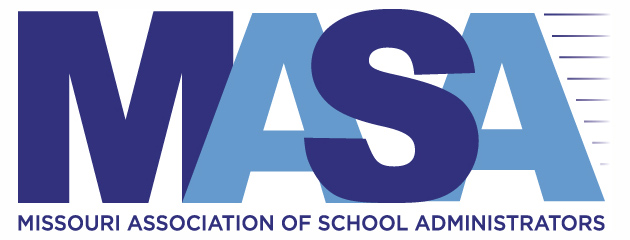 Determine a subject that your schools are addressing this year (or use your district’s mission statement as a guide):____________________________________________________________________________________Create your “Home Base” messageIs it true?  Is it clear?  Is it simple and to the point?  Did you avoid jargon?  Will it stick?  Supportive Point #1:Proof Point Proof Point Supportive Point #2:Proof Point Proof Point Supportive Point #3:Proof Point Proof Point 